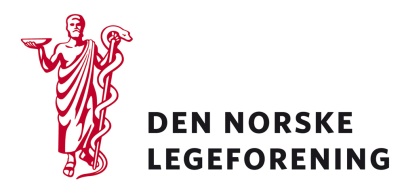 AllmennlegeforeningenNorsk forening for allmennmedisinNorsk indremedisinsk foreningNorsk nevrologisk foreningNorsk oftalmologisk forening Deres ref.: 	Vår ref.:  17/7039                          Dato: 20.12.2017Høring - Forslag til endringer i førerkortforskriften og yrkessjåførforskriftenVegdirektoratet sender på høring forslag til endring av forskrift om førerkortforskriften og yrkessjåførforskriften.De foreslåtte endringer i førerkortforskriften gjelder i hovedsak:Oppheving av kravet om praktisk prøve ved fornyelse av førerett i tunge klasser mer enn ett år etter førerkortets utløpsdatoLemping av helsekrav for førerett i førerkortgruppe 1 for personer som bruker legemidler som kan gi hypoglykemi. Forskriftsendringen er utarbeidet av Helsedirektoratet på grunnlag av endringer i direktiv 2016/1106/EUEndring i unntaksregel for førerkort ved føring av dumper med konstruktiv hastighet på over 30 km/t på varig fysisk avsperret område Innføring av overgangsregel for føring av mobilkran for personer med ubegrenset rett til å føre motorredskap Presiseringer knyttet til begrepet «fast bopel» Oppdatering av forskriftens definisjoner  Enkelte mindre presiseringer og oppdateringer Forslaget til endring i yrkessjåførforskriften gjelder gyldighetstid ved fornyelse av yrkessjåførkompetansebevis.Les mer på Statens vegvesen sine nettsider:https://www.vegvesen.no/fag/publikasjoner/Offentlige-hoeringer/Hoering?key=2103294Se også Legeforeningens tidligere høringsuttalelser om endring av førerkortforskriften:https://beta.legeforeningen.no/hoeringer/?searchPhrase=f%C3%B8rerkortDersom høringen virker relevant, bes det om at innspill sendes til Legeforeningen innen 23. februar 2018. Det bes om at innspillene lastes opp direkte på Legeforeningens nettsider. Høringen finnes på Legeforeningen.no under Legeforeningens politikk – HøringerMed hilsenDen norske legeforeningIngvild Bjørgo BergHelsepolitisk rådgiver